ҠАРАР					№ 6		   	ПОСТАНОВЛЕНИЕ29 гыйнвар 2021 й.						 29 гыйнвар 2021 г.О проведении в сельском поселении Верхнеянактаевский сельсоветмуниципального района Балтачевский район Республики Башкортостан Года здоровья и активного долголетияВо исполнение Указа Главы Республики Башкортостан от 28.12.2020 года № УГ-601 «Об объявлении в Республике Башкортостан 2021 года Годом здоровья и активного долголетия), в соответствии с постановлением Администрации муниципального района  Балтачевский район Республики Башкортостан от 26.01.2021 г. № 28/01, в целях укрепления здоровья, увеличения периода социальной активности и продолжительности здоровой жизни граждан старшего поколения на территории сельского поселения Верхнеянактаевский сельсовет муниципального района Балтачевский район Республики Башкортостан, Администрация сельского поселения Верхнеянактаевский сельсовет муниципального района Балтачевский район Республики Башкортостан ПОСТАНОВЛЯЕТ:Создать рабочую группу по организации и проведению мероприятий, по проведению в сельском поселении Верхнеянактаевский сельсовет муниципального района Балтачевский район Республики Башкортостан «Года здоровья и активного долголетия» (Приложение №1).Утвердить прилагаемый план мероприятий по проведению в сельском поселении Верхнеянактаевский сельсовет муниципального района Балтачевский район Республики Башкортостан Года здоровья и активного долголетия. (Приложение №2).Настоящее постановление вступает в силу с момента обнародования. Контроль за исполнением настоящего постановления оставляю за собой.Глава  сельского поселения 		Р.М.МусинПриложение № 1к постановлению администрациисельского поселенияВерхнеянактаевский сельсовет муниципального района Балтачевский район Республики Башкортостан от 29.01.2021 г № 6Рабочая группапо организации и проведению мероприятий, по проведению в сельском поселении Верхнеянактаевский сельсовет муниципального района Балтачевский район Республики Башкортостан «Года здоровья и активного долголетия».Мусин Рашит Магруфович – глава сельского поселенияВалияхметов Рамиль Талхинович – депутат Совета сельского поселенияИликбаев Генадий Валикаевич - депутат Совета сельского поселенияКилимбаев Ульфат Илибаевич – депутат Совета сельского поселенияМирхазов Фидарид Фатхинурович - депутат Совета сельского поселения, директор ООО «Рассвет»Фархутдинов Данил Салягутдинович - депутат Совета сельского поселения Шарипов Ильнур Надирович - депутат Совета сельского поселенияВалиев Канафи Газизович - председатель Совета ветеранов, староста д.НовоямурзиноКубатуллин Юрий Александрович – староста д.Верхнеянактаево и д.НижнеянактаевоЗайнитдинов Рафис Карамович – староста д.ИштиряковоКашапов Илхам Хисамович – староста д.ЧишмаШайхетдинова Рамзия Зекеровна – культ-организатор СДК д.Иштиряково, председатель ЖенсоветаАхтариева Светлана Алексеевна - культ-организатор СК д.ВерхнеянактаевоВалиуллин Радис Минуллович - культ-организатор СК д. НовоямурзиноБеляева Лариса Шаймиевна – библиотекарь д.НовоямурзиноСалимова Зугера Минкарамовна – фельдшер ФАП д.ИштиряковоАпсаликова Любовь Александровна - фельдшер ФАП д.ВерхнеянактаевоШайхутдинова Лейсян Радифовна - фельдшер ФАП д.НовоямурзиноБАШҠОРТОСТАН РЕСПУБЛИКАҺЫБАЛТАС РАЙОНЫМУНИЦИПАЛЬ РАЙОНЫНЫҢ Үрге Янаҡтай АУЫЛ СОВЕТЫ АУЫЛБИЛӘМӘҺЕ  ХАКИМИӘТЕ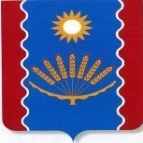 АДМИНИСТРАЦИЯ СЕЛЬСКОГОПОСЕЛЕНИЯ ВЕРХНЕЯНАКТАЕВСКИЙСЕЛЬСОВЕТ МУНИЦИПАЛЬНОГО РАЙОНАБАЛТАЧЕВСКИЙ  РАЙОН РЕСПУБЛИКИ  БАШКОРТОСТАН